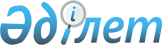 О внесении изменений в решение Шиелийского районного маслихата "О бюджете сельского округа Тартогай на 2021-2023 годы" от 29 декабря 2020 года № 65/14
					
			С истёкшим сроком
			
			
		
					Решение Шиелийского районного маслихата Кызылординской области от 12 ноября 2021 года № 14/16. Прекращено действие в связи с истечением срока
      Шиелийский районный маслихат РЕШИЛ:
      1. Внести в решение Шиелийского районного маслихата "О бюджете сельского округа Тартогай на 2021-2023 годы" от 29 декабря 2020 года № 65/14 (зарегистрировано в Реестре государственной регистрации нормативных правовых актов под № 8035) следующие изменения:
      пункт 1 изложить в новой редакции:
      "1. Утвердить бюджет сельского округа Тартогай на 2021-2023 годы согласно приложениям 1, 2 и 3, в том числе на 2021 год в следующих объемах:
      1) доходы – 105 371 тысяч тенге, в том числе:
      налоговые поступления – 2 748 тысяч тенге;
      поступления трансфертов – 102 623 тысяч тенге;
      2) затраты – 107 340 тысяч тенге;
      3) чистое бюджетное кредитование - 0;
      бюджетные кредиты - 0;
      погашение бюджетных кредитов - 0;
      4) сальдо по операциям с финансовыми активами - 0;
      приобретение финансовых активов - 0;
      поступления от продажи финансовых активов государства - 0;
      5) дефицит (профицит) бюджета - -1969 тысяч тенге;
      6) финансирование дефицита (использование профицита) бюджета - 1969 тысяч тенге;
      поступление займов - 0;
      погашение займов - 0;
      используемые остатки бюджетных средств - 1969 тысяч тенге.".
      Приложение 1 к указанному решению изложить в новой редакции согласно приложению к настоящему решению.
      2. Настоящее решение вводятся в действие с 1 января 2021 года. Бюджет сельского округа Тартогай на 2021 год
					© 2012. РГП на ПХВ «Институт законодательства и правовой информации Республики Казахстан» Министерства юстиции Республики Казахстан
				
      Временно исполняющий обязанности секретаря Шиелийского районного маслихата 

Н.Әмір
Приложение к решению
Шиелийcкого районного маслихата
от "12" ноября 2021 года № 14/16Приложение 1 к решению
Шиелийского районного маслихата
от 29 декабря 2020 года № 65/14
Категория
Категория
Категория
Категория
Категория
Сумма, тысяч тенге
Класс 
Класс 
Класс 
Класс 
Сумма, тысяч тенге
Подкласс
Подкласс
Подкласс
Сумма, тысяч тенге
Наименование
Наименование
Сумма, тысяч тенге
1.Доходы
1.Доходы
105 371
1
Налоговые поступления
Налоговые поступления
2 748
04
Hалоги на собственность
Hалоги на собственность
2 748
1
Hалоги на имущество
Hалоги на имущество
53
3
Земельный налог
Земельный налог
95
4
Hалог на транспортные средства
Hалог на транспортные средства
2 600
4
Поступления трансфертов 
Поступления трансфертов 
102 623
02
Трансферты из вышестоящих органов государственного управления
Трансферты из вышестоящих органов государственного управления
102 623
3
Трансферты из районного (города областного значения) бюджета
Трансферты из районного (города областного значения) бюджета
102 623
Функциональные группы 
Функциональные группы 
Функциональные группы 
Функциональные группы 
Функциональные группы 
Сумма, тысяч тенге
Функциональные подгруппы
Функциональные подгруппы
Функциональные подгруппы
Функциональные подгруппы
Сумма, тысяч тенге
Администраторы бюджетных программ
Администраторы бюджетных программ
Администраторы бюджетных программ
Сумма, тысяч тенге
Бюджетные программы (подпрограммы)
Бюджетные программы (подпрограммы)
Сумма, тысяч тенге
Наименование
Сумма, тысяч тенге
2. Затраты
107 340
01
Государственные услуги общего характера
28 516
1
Представительные, исполнительные и другие органы, выполняющие общие функции государственного управления
28 516
124
Аппарат акима города районного значения, села, поселка, сельского округа
28 516
001
Услуги по обеспечению деятельности акима города районного значения, села, поселка, сельского округа
28 516
06
Социальная помощь и социальное обеспечение
5 094
2
Социальная помощь
5 094
124
Аппарат акима города районного значения, села, поселка, сельского округа
5 094
003
Оказание социальной помощи нуждающимся гражданам на дому
5 094
07
Жилищно-коммунальное хозяйство
16 408
3
Благоустройство населенных пунктов
16 408
124
Аппарат акима города районного значения, села, поселка, сельского округа
16 408
008
Освещение улиц населенных пунктов
 5 565
011
Благоустройство и озеленение населенных пунктов
10 843
08
Культура, спорт, туризм и информационное пространство
18 836
1
Деятельность в области культуры
18 836
124
Аппарат акима города районного значения, села, поселка, сельского округа
18 836
006
Поддержка культурно-досуговой работы на местном уровне
18 836
12
Транспорта и коммуникаций
25 249
1
Автомобильный транспорт
25 249
124
Аппарат акима города районного значения, села, поселка, сельского округа
25 249
045
В городах районного значения, селах, поселках, сельских округах капитальный и средний ремонт автомобильных дорог
25 249
13
Прочие
13 237
9
Прочие
13 237
124
Аппарат акима города районного значения, села, поселка, сельского округа
13 237
057
Реализация мероприятий по социальной и инженерной инфраструктуре в сельских населенных пунктах в рамках проекта "Ауыл-Ел бесігі"
13 237
3.Чистое бюджетное кредитование
0
4. Сальдо по операциям с финансовыми активами
0
5. Дефицит (профицит) бюджета
- 1 969
6. Финансирование дефицита (использование профицита) бюджета
1 969
8
Используемые остатки бюджетных средств
1 969
01
Остатки бюджетных средств
1 969
1
Свободные остатки бюджетных средств
1 969
001
Свободные остатки бюджетных средств
1 969